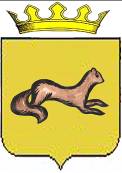 КОНТРОЛЬНО-СЧЕТНЫЙ ОРГАН____ОБОЯНСКОГО РАЙОНА КУРСКОЙ ОБЛАСТИ____306230, Курская обл., г. Обоянь, ул. Шмидта д.6, kso4616@rambler.ruЗАКЛЮЧЕНИЕ №87по результатам финансово-экономической экспертизы проекта постановления Администрации Обоянского района Курской области «Об утверждении муниципальной программы муниципального района «Обоянский район» Курской области «Комплексное развитие сельских территорий Обоянского района Курской области»»г. Обоянь                                                                                          27 декабря 2023 г.	Основания для проведения экспертно-аналитического мероприятия: Федеральный Закон от 07 февраля 2011г. № 6-ФЗ «Об общих принципах организации и деятельности контрольно-счетных органов субъектов Российской Федерации и муниципальных образований», Решение Представительного Собрания Обоянского района Курской области от 29 марта 2013 г. № 2/23-II «О создании Контрольно-счетного органа Обоянского района Курской области и об утверждении Положения о Контрольно-счетном органе Обоянского района Курской области», Приказ от 01.11.2023 №21 «О внесении изменений в приказ №68 от 05.12.2022 «Об утверждении плана деятельности Контрольно-счетного органа Обоянского района Курской области на 2023 год», Приказ председателя Контрольно-счетного органа Обоянского района Курской области от 01.12.2023 №24 «О проведении экспертиз проектов нормативно-правовых актов органов местного самоуправления Обоянского района Курской области».Цель экспертно-аналитического мероприятия: Проведение экспертизы проекта Постановления Администрации Обоянского района Курской области «Об утверждении муниципальной программы муниципального района «Обоянский район» Курской области «Комплексное развитие сельских территорий Обоянского района Курской области»».Предмет экспертно-аналитического мероприятия: Проект Постановления Администрации Обоянского района Курской области «Об утверждении муниципальной программы муниципального района «Обоянский район» Курской области «Комплексное развитие сельских территорий Обоянского района Курской области»».Срок проведения: с 26.12.2023 года по 27.12.2023 года. Исполнители экспертно-аналитического мероприятия: Председатель Контрольно-счетного органа Обоянского района Курской области – Шеверев Сергей Николаевич.Ведущий инспектор Контрольно-счетного органа Обоянского района Курской области - Климова Любовь Вячеславовна.Общие сведения об объекте экспертизы:	Проект постановления Администрации Обоянского района Курской области «Об утверждении муниципальной программы муниципального района «Обоянский район» Курской области «Комплексное развитие сельских территорий Обоянского района Курской области»», направлен в Контрольно-счетный орган Обоянского района Курской области ответственным исполнителем – отделом промышленности, строительства, транспорта, связи, ЖКХ, архитектуры и градостроительства Администрации Обоянского района 26.12.2023 года (сопроводительное письмо № 6081 от 25.12.2023).	Заказчик муниципальной программы:Администрация Обоянского района Курской области.Подпрограммы муниципальной программы: - «Создание и развитие инфраструктуры на сельских территориях Обоянского района Курской области».Цели муниципальной программы:-улучшение условий жизнедеятельности на сельских территориях Обоянского района;-улучшение инвестиционного климата в сфере АПК на сельскихтерриториях Обоянского района за счет реализации инфраструктурных мероприятий в рамках Программы; -формирование позитивного отношения к развитию сельских территорий. Обоянского района.Задачи муниципальной программы:-удовлетворение потребностей в благоустроенном жилье населения, проживающего на сельских территориях Обоянского района, в том числе молодых семей и молодых специалистов; -повышение уровня комплексного обустройства объектами социальной и инженерной инфраструктуры сельских территорий Обоянского района;-проведение мероприятий по поощрению и популяризации достижений в сельском развитии Обоянского района. Срок реализации Программы:2024-2026 годы.В ходе проведения экспертизы выявлено:	Проект постановления Администрации Обоянского района Курской области «Об утверждении муниципальной программы муниципального района «Обоянский район» Курской области «Комплексное развитие сельских территорий Обоянского района Курской области»», разработан в соответствии с Федеральным законом от 06.10.2003 №131-ФЗ «Об общих принципах организации местного самоуправления в Российской Федерации», Бюджетным Кодексом РФ, Уставом муниципального образования «Обоянский район» Курской области», постановлением Главы Обоянского района Курской области от 08.10.2013 №166 «Об утверждении методических указаний по разработке и реализации муниципальных программ муниципального района «Обоянский район» Курской области на 2014 год и на плановый период 2015 и 2016 годов» (с последующими изменениями и дополнениями)», во исполнение постановления Администрации Обоянского района от 18.09.2018 № 419 «Об утверждении Перечня муниципальных программ муниципального района «Обоянский район» Курской области». В соответствии с паспортом программы, ее реализация запланирована за счет средств бюджета Обоянского района Курской области в сумме 4000,0 тыс. руб., в том числе:                                                                                                                тыс. руб.В паспорте муниципальной программы и разделе III «Объемы и источники финансирования» программы не содержится распределение бюджетных ассигнований для финансирования основных программных мероприятий по годам.Паспорт представленной для экспертизы программы не предполагает утверждение следующей подпрограммы:- «Создание и развитие инфраструктуры на сельских территориях Обоянского района Курской области».Структура представленного для экспертизы проекта муниципальной программы имеет отклонения от Методических указаний по разработке и реализации муниципальных программ муниципального района «Обоянский район» Курской области, утвержденными постановлением Главы Обоянского района от 08.10.2013 г. №166.В отступление от норм п. 17 Методических указаний по разработке и реализации муниципальных программ муниципального района «Обоянский район» Курской области Паспорт муниципальной программы не содержит распределения общего объема бюджетных ассигнований по годам реализации по подпрограмме.Целевые индикаторы и оценка социально-экономической эффективности муниципальной программы не содержат измеряемых количественных показателей, в тоже время, методика оценки эффективности муниципальной программы предполагает расчет степени достижения целевых значений показателей.В отступление от норм п. 17 Методических указаний по разработке и реализации муниципальных программ муниципального района «Обоянский район» Курской области, в паспорте и текстовой части программы отсутствует раздел «Прогноз сводных показателей муниципальных заданий на оказание муниципальных услуг муниципальными учреждениями по муниципальной программе», в тоже время эти данные отражены в таблице №3. В прилагаемых таблицах приложений отсутствуют суммы «всего» по программе и подпрограммам. Отраженные в текстовой части, представленного для экспертизы проекта, номера приложений не соответствуют номерам, указанным в приложениях. В паспорте программы отсутствует ответственный исполнитель, непосредственный исполнитель совпадает с заказчиком.В таблице 1 не заполнена колонка  «Связь с показателями муниципальной программы».Подпрограмма «Создание и развитие инфраструктуры на сельских территориях Обоянского района Курской области»В соответствии с паспортом подпрограммы, ее реализация запланирована за счет средств бюджета Обоянского района Курской области в сумме 4000,0 тыс. руб., в том числе:                                                                                                                тыс. руб.В паспорте муниципальной подпрограммы и разделе III «Объемы и источники финансирования» подпрограммы не содержится распределение бюджетных ассигнований для финансирования основных программных мероприятий по годам.Структура представленного для экспертизы проекта муниципальной подпрограммы имеет отклонения от Методических указаний по разработке и реализации муниципальных программ муниципального района «Обоянский район» Курской области, утвержденными постановлением Главы Обоянского района от 08.10.2013 г. №166.Целевые индикаторы и оценка социально-экономической эффективности муниципальной подпрограммы не содержат измеряемых количественных показателей, в то время как методика оценки эффективности муниципальной подпрограммы предполагает расчет степени достижения целевых значений показателей.В отступление от норм п. 17 Методических указаний по разработке и реализации муниципальных программ муниципального района «Обоянский район» Курской области, в паспорте и текстовой части подпрограммы отсутствует раздел «Прогноз сводных показателей муниципальных заданий на оказание муниципальных услуг муниципальными учреждениями по муниципальной подпрограмме», в тоже время эти данные отражены в таблице №3. В прилагаемых таблицах приложений отсутствуют суммы «всего» по программе и подпрограмме. В паспорте подпрограммы отсутствует ответственный исполнитель, непосредственный исполнитель совпадает с заказчиком.Отраженные в текстовой части, представленного для экспертизы проекта, номера приложений не соответствуют номерам, указанным в приложениях. В таблице 1 не заполнена колонка  «Связь с показателями муниципальной подпрограммы».ВыводыКонтрольно-счетный орган Обоянского района Курской области предлагает Администрации Обоянского района Курской области учесть замечания, изложенные в настоящем экспертном заключении.Председатель Контрольно-счетного органаОбоянского района Курской области                                                 С. Н. ШеверевИсточник финансирования Районный бюджетИсточник финансирования Районный бюджетИсточник финансирования Районный бюджет2024 год2025 год2026год0,002000,002000,00ВСЕГО                                                          4000,0ВСЕГО                                                          4000,0ВСЕГО                                                          4000,0Источник финансирования Районный бюджетИсточник финансирования Районный бюджетИсточник финансирования Районный бюджет2024 год2025 год2026год0,002000,002000,00ВСЕГО                                                          4000,0ВСЕГО                                                          4000,0ВСЕГО                                                          4000,0